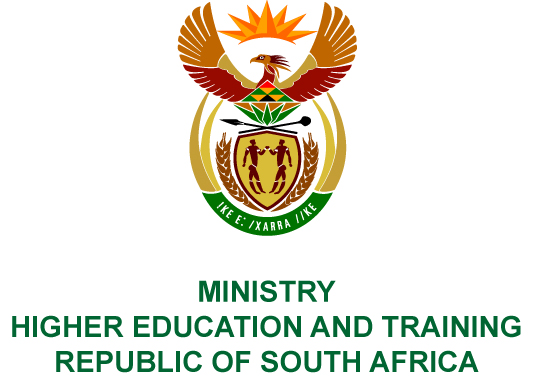 Private Bag X893, Pretoria, 0001, Tel (012) 312 5555, Fax (012) 323 5618Private Bag X9192, Cape Town, 8000, Tel (021) 469 5150, Fax: (021) 465 7956	Memorandum from the Parliamentary Office				NATIONAL ASSEMBLYFOR WRITTEN REPLYQUESTION 1919DATE OF PUBLICATION OF INTERNAL QUESTION PAPER: 23/06/2017(INTERNAL QUESTION PAPER 23 OF 2017)Mr D Bergman (DA) to ask the Minister of Higher Education and Training:(1)	Are public Technical and Vocational Education and Training (TVET) Colleges with rural campuses receiving additional financial support for the additional costs related to (a) smaller class sizes, (b) travel and (c) any other related cost; if so, (i) what total amount of additional financial support is given and (ii) does the additional financial support form part of the funding model for colleges;(2)	are TVET colleges able to predict their additional income over the medium term; if not, what steps will his department take in this regard?											NW2131EREPLY:Currently Technical and Vocational Education and Training (TVET) colleges in the different provinces are not funded equally. This is a historical anomaly carried over from the different equitable shares applied by the provinces previously. TVET colleges with rural campuses currently do not receive additional financial support for the costs related to (a) smaller class sizes, (b) travel and (c) other related costs. I have established a Ministerial Committee to review the funding norms for Community Education and Training (CET), and Technical and Vocational Education and Training (TVET) colleges to amongst others: Make the funding framework more responsive to the needs of historically disadvantaged and rural TVET colleges, taking into account the size of the campuses as well as the distance from the central offices.Determine the minimum size of a college and campus, which would be economically viable whilst delivering optimum outcomes.The Ministerial Committee has proposed recommendations that include disadvantaged as well as rural factors that needs to be taken into account for rural and semi-rural TVET colleges. These recommendations will be published for public comment where after the feedback received will be taken into account for the amendment of the funding norms.Yes.COMPILER/CONTACT PERSONS: Mr Z JoubertEXT: 5499DIRECTOR – GENERALSTATUS:DATE:QUESTION 1919 APPROVED/NOT APPROVED/AMENDED Dr BE NZIMANDE, MPMINISTER OF HIGHER EDUCATION AND TRAININGSTATUS:DATE: